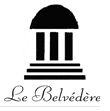 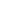 Notez dans vos agendas Samedi 25 mai 2024 de 9h 30 à 18h30VIDE GRENIER du BELVEDERE*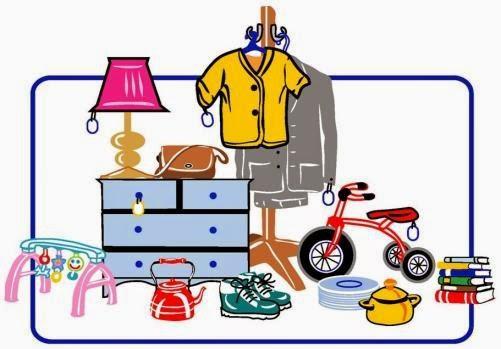 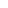 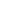 * 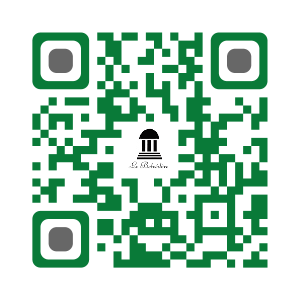 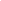 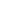 